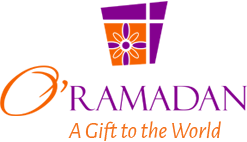 O’Ramadan, the First Online Muslim Gift Shop, Has Launched- New E-Commerce Store Offers Unique Islam-Themed Gifts for Every Occasion - FOR IMMEDIATE RELEASENew York, NY – July 24, 2018 - O’Ramadan, the first online gift shop that specializes in unique Muslim gifts, has launched at O-Ramadan.com. In addition to gifts for Ramadan, the new shop offers a wide assortment of fun, Islamic gifts for men, women, children, and babies to celebrate every holiday. Popular items include:Gift baskets with flowers, chocolates, toys, and moreEid, Hajj, and Ramadan gift cardsSpecialty gifts, including Islamic mugs, pillows, Takbir mousepads, laptop cases, and cutting boardsMen’s clothing, including hoodies, Muslim t-shirts, and socks Women’s clothing, including Ramadan hoodies, tank tops, and teesChildren’s Ramadan t-shirtsBabies’ Ramadan onesies and bibs that say “Bismillah”And more“We set out to create a superior online shopping experience that makes it easy for everyone who’s looking for the perfect gift for their family and friends. We want them to find just what they need,” said Bilal Alaji, founder and CEO of O’Ramadan. “We are continuing to add to our collection of unique and affordable gifts, and we look forward to serving our customers for years to come.”About O’RamadanO'Ramadan is the first online store that specializes in Ramadan gifts and gift baskets, Muslim clothing for men, women, children, and babies, and unique items to celebrate Islamic holidays and other special occasions. A family-owned and -operated business, O’Ramadan is based in New York, NY. O’Ramadan makes people happy by bringing gifts to the world, shipping to customers wherever they are around the globe. Visit O’Ramadan at O-Ramadan.com to find the perfect gifts for your loved ones.Related Linkshttp://o-ramadan.com/Contact:Bilal Alaji, Founder and CEO info@o-ramadan.com###